							2015-08-26Pressmeddelande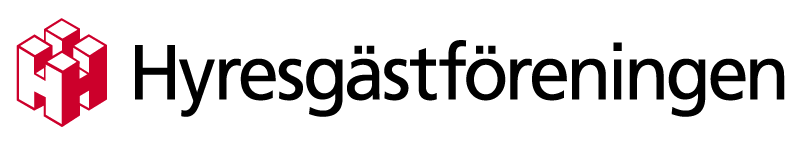 Valdemarsvik fortfarande dyrast i länetOm du vill betala mycket pengar för ditt vatten och avlopp ska du bo i Valdemarsvik.  Vill du däremot inte lägga så mycket pengar på detta så kanske Motala är din kommun. De har den lägsta kostnaden i länet, nästan hälften så mycket som Valdemarsvik. Söderköping, som kommer på en mindre smickrande tredje plats över dyraste kommuner i Östergötlands län, har den kraftigaste prisökningen från förra året.– Jag har svårt att tro att Motala kommun går minus på detta. Politikerna i Valdemarsvik borde göra ett studiebesök i Motala. Att det ska kosta mer än 5 000 kronor per år för vatten/avlopp är ju orimligt, säger Björn Johansson, ordförande Hyresgästföreningen region Sydost.Kommuner med högst kostnad för en trerumslägenhet på 70 kvm
Valdemarsvik	5 194 kronor/årÅtvidaberg	5 047 kronor/årSöderköping  	4 865 kronor/årKommuner med lägst kostnad för en trerumslägenhet på 70 kvm
Motala	2 870 kronor/årLinköping	3 122 kronor/årMjölby	3 381 kronor/årNorrköping	3 416 kronor/årKinda	3 759 kronor/årYdre	4 046 kronor/årÖdeshög	4 207 kronor/årVadstena	4 473 kronor/årBoxholm	4 725 kronor/årFinspång	4 837 kronor/årFör mer information kontakta: 
Björn Johansson, ordförande Hyresgästföreningen region Sydost, 070-27 53 072.Om rapporten
Sedan 1996 ger Nils Holgersson-gruppen, med representanter från Riksbyggen, HSB, Hyresgästföreningen, SABO och Fastighetsägarna, årligen ut rapporten "Fastigheten Nils Holgerssons underbara resa genom Sverige". Här redovisas fakta bland annat om de prisskillnader som finns mellan olika kommuner vad gäller avfall, Vatten/Avlopp, el och fjärrvärme.Rapporten i sin helhet finns på http://www.nilsholgersson.nu/